Прием на обучение по специальностям осуществляется на базе среднего (общего) образования без вступительных испытаний. При поступлении учитывается средний балл документа об образовании. Прием документов осуществляется очно и в электронном виде через электронную почту: ylxt-priem@mail.ru.  Оригиналы документов предоставляются очно до 01 декабря 2021 года.Лицензия от 10 февраля 2016 года № 3782, Свидетельство о государственной аккредитации от 20 февраля 2016 года № 1967, выданы Управлением по контролю и надзору в сфере образования Республики Башкортостан.АДРЕС: 450005, Россия, Республика Башкортостан, город Уфа, улица Мингажева, дом 126.Справки по тел.: (347) 228-80-30.Сайт: www.ultt.ru; e-mail: ylxt-priem@mail.ru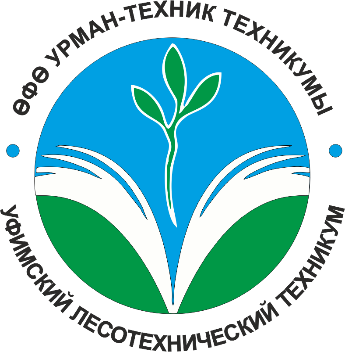 ГОСУДАРСТВЕННОЕ  БЮДЖЕТНОЕ ПРОФЕССИОНАЛЬНОЕ  ОБРАЗОВАТЕЛЬНОЕ  УЧРЕЖДЕНИЕ «УФИМСКИЙ ЛЕСОТЕХНИЧЕСКИЙ ТЕХНИКУМ»ОБЪЯВЛЯЕТ ПРИЕМ СТУДЕНТОВ  НА 2021-2022 УЧЕБНЫЙ ГОДПО СПЕЦИАЛЬНОСТЯМ СРЕДНЕГО ПРОФЕССИОНАЛЬНОГО ОБРАЗОВАНИЯ БАЗОВОГО УРОВНЯ(НА БЮДЖЕТНОЙ ОСНОВЕ ПО ЗАОЧНОЙ ФОРМЕ ОБУЧЕНИЯ) 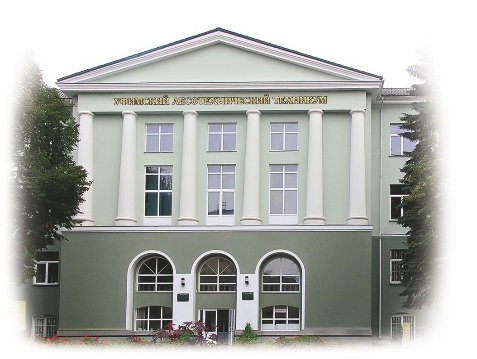 СпециальностьКвалификацияСрок обученияЛЕСНОЕ И ЛЕСОПАРКОВОЕ ХОЗЯЙСТВОспециалист лесного и лесопаркового хозяйства3 года 10 месяцевТЕХНИЧЕСКАЯ ЭКСПЛУАТАЦИЯ ПОДЪЕМНО-ТРАНСПОРТНЫХ, СТРОИТЕЛЬНЫХ, ДОРОЖНЫХМАШИН И ОБОРУДОВАНИЯ  (ПО ОТРАСЛЯМ)техник3 года 10 месяцевПРИЕМ ДОКУМЕНТОВсо 02 сентября по 01 декабря 2021 года СРОКИ ЗАЧИСЛЕНИЯ01 декабря 2021 года  ПРЕДЪЯВЛЯЮТ СЛЕДУЮЩИЕ ДОКУМЕНТЫ:ПРЕДЪЯВЛЯЮТ СЛЕДУЮЩИЕ ДОКУМЕНТЫ:ПРИ ПОСТУПЛЕНИИЗаявление.Оригинал или ксерокопия документов, удостоверяющих личность, гражданство.Оригинал или ксерокопия документа государственного образца об образовании.Фотографии 3x4 (4 шт.)ПРИ ЗАЧИСЛЕНИИ1. Оригинал документа государственного образца об образовании.2. Удостоверение гражданина, подлежащего призыву на военную службу или военный билет (для военнообязанных). 3. Копия страхового свидетельства (СНИЛС).